YOUR FEEDBACK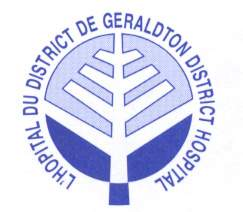    Chemotherapy ServicesRating scale: 			                          It was easy to find the department	Yes      Somewhat      No    n/aMy accessibility concerns were addressed	Yes      Somewhat      No    n/aI was treated with respect and dignity	Yes      Somewhat      No    n/aI was informed & understood the tests, preparations & procedures	Yes      Somewhat      No    n/aI was given ample opportunity for questions	Yes      Somewhat      No    n/aI was provided with patient safety information	Yes      Somewhat      No    n/aI felt comfortable during my chemotherapy visit	Yes      Somewhat      No    n/aThe room was clean and tidy	Yes      Somewhat      No    n/aMy privacy was respected	Yes      Somewhat      No    n/aThe follow up process was made clear                                             Yes      Somewhat      No    n/aMy preferred language is (______________________________)	I was offered services in my preferred language	Yes      Somewhat      No    n/aOverall I was satisfied with the care I received	Yes      Somewhat      No    n/aI really like…. ________________________________________________________________________________________________________________________________________________You could improve …. _________________________________________________________________________________________________________________________________________Thank you for taking the time to give us your feedback.  Your comments and suggestions help us to provide our patients with high standard of care.Dec 2017